             Presenting the Bellevue High School Class of 2021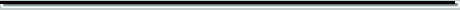 